Section 1: Population and Staffing DataTable 1a: Population by FacilityTable 1b: Average Daily Population by FacilityTable 2: Security Staff Headcount by FacilitySection 2: Mental Health DataTable 5: Percent of Youth Psychotropic MedicationTable 7: Distribution of Mental Health LevelsSection 3: Substance Abuse Treatment DataTable 9: Number of Treatment ParticipantsTable 10: Average Length of Stay for CompletersTable 11: Percent of Discharges by ReasonTable 12: Primary Substance AbusedSection 4: Education DataTable 13: Students Enrolled in SchoolTable 14: Teachers EmployedTable 15: General Education Student to Teacher Ratio		Table 16: Special Education Student to Teacher RatioAccording to the RJ Consent Decree, DJJ is required to have general education student to teacher ratios of 10 youth to 1 teacher and special education student to teacher ratios of 6 youth to 1 teacher.  Table 17: Overall Diplomas AwardedTable 18: Percent of Special Education StudentsTable 20: Youth in Continuing EducationTable 21: Number and Percent of Cancelled Whole School DaysSection 5: Reportable Incident DataTable 21a: Number of Reportable IncidentsTable 21b: Rate of Reportable Incidents per 100 YouthTable 22a: Number of Youth on Youth AssaultsTable 22b: Rate of Youth on Youth Assaults per 100 YouthTable 23a: Number of Youth FightsTable 23b: Rate of Youth Fights per 100 YouthTable 24a: Number of Youth on Staff AssaultsTable 24b: Rate of Youth on Staff Assaults per 100 YouthSection 6: Indicator DataTable 25: Uses of Chemical RestraintsTable 26: Uses of Mechanical RestraintsUses of chemical and mechanical restraints have varied throughout the year, although the use in the current year is much lower than years past.  Numbers and rates of uses of restraints should be related to population size and number and types of incidents.  More important than how frequent they are is whether they are used according to policy and for appropriate reasons.  Section 7: Confinement InformationTable 28a: Use of Behavioral HoldsTable 28b: Rate of Behavioral HoldTable 28c: Average Length of Behavioral Hold Table 29: Use of Crisis CareTable 30: Use of Medical HoldTable 31: Use of Administrative HoldTable 32: Use of Investigative StatusSection 8: Aftercare DataTable 33: Youth Monitored by AftercareTable 34: Caseloads in Aftercare (Average per Specialist)Table 35: Average Specialist Caseload by Aftercare Office – March 2023Table 36: Specialist Contact with Youth by Aftercare Office – March 2023Table 37a: Parole RevocationsTable 37b: Parole Revocation RatesWith lower numbers of admission for technical parole violators, the numbers of parole revocation hearings held monthly has greatly decreased compared to previous years.  Section 9: Population Stock/FlowTable 38: Institutional Stock/FlowTable 39: Aftercare Stock/FlowTable 40: Admissions to Facilities by TypeThe decrease in DJJ populations is a direct effect of both decreasing court admissions, decreasing admissions for technical violations, and decreases in length of stay during the fiscal year.  Additionally, rates and numbers of discharges from Aftercare have increased as well, which has helped those numbers stay lower as well, which provides fewer youth to be readmitted into facilities.  Looking at the types of admissions to DJJ, a greater percent of youth are initial commitments than in previous years. Section 10: TRD Data for March 2023Table 41: Adjustments by FacilityTable 42: Types of Adjustments UsedTable 45: Frequency of Discipline ExtensionsTable 46: Average Length of Discipline ExtensionSummed Total Adjustment Days by MonthSection 11: YASITable 47: YASI Pre-Screens: March 2023Table 48: YASI Full Assessments: RiskTable 49: YASI Full Assessments: ProtectiveRelease ReviewsReviews by Type per MonthPercent of Release Reviews by Outcome and MonthDemographic Profile for March 31st, 2023This table provides a summary of all youth in DJJ (both facilities and Aftercare) relating to their race and holding offense crime class.  The numbers in the table and the raw number of youth in a category and the percentage are the percent of a particular racial group in a category.Aftercare Completion – March 2023Characteristics of Youth at Exiting AftercareYouth exiting aftercare are youth that are being discharged from IDJJ custody and youth that are entering an IDJJ facilityYouth Outcomes at Discharge from Aftercare – 2023These are youth to date youth outcomes are for youth discharging aftercare and excludes youth still under IDJJ supervision in facilities 7/228/229/2210/2211/2212/221/232/233/23Chicago222722312926252422Harrisburg52555357504454748Pere Marquette101213121213131312St. Charles4043413746.5434751Warrenville232423232421262421IDJJ Total1471611521601611421521551547/228/229/2210/2211/2212/221/232/233/23Chicago24.824.224.424.428.325.525.425.624.5Harrisburg59.255.654.958.453.950.846.146.049.3Pere Marquette7.610.212.412.39.912.012.813.311.6St. Charles41.039.441.739.344.241.739.244.347.7Warrenville24.725.422.022.523.521.824.423.622.1IDJJ Total157.4154.8155.5156.8159.8151.7147.8152.8155.17/228/229/2210/2211/2212/221/232/233/23Chicago616060616363646565Harrisburg114111109107106101979895Pere Marquette343435403940384141 St. Charles949393928784818483 Warrenville575857565656535352IDJJ Total3603563543563513443333413367/228/229/2210/2211/2212/221/232/233/23Chicago64.2%62.9%62.5%58.3%60%67.5%68.6%58.6%59.4% Harrisburg65.7%65.8%69.9%82.3%58.9%61.5%71.4%77.6%64.0%Pere Marquette68.2%61.5%73.3%60%73.3%58.8%53.3%60.0%69.2%St. Charles49.5%54.7%38.7%45.5%55.1%42.4%61.8%59.1%55.7%Warrenville71%58.6%56.7%48.3%50%35.7%56.3%61.1%71.4%IDJJ Average61.1%60.7%57.4%61.8%57.6%53.2%64.3%64.7%61.8%Mental Health Level 0Mental Health Level 1Mental Health Level 2Mental Health Level 3Mental Health Level 3.5Mental Health Level 4July0.0%33.6%63.3%3.1%0.0%0.0%August0.6%33.0%63.7%2.8%0.0%0.0%September0.6%33.3%63.8%2.3%0.0%0.0%October0.0%32.4%65.4%2.2%0.0%0.0%November0.0%31.8%64.8%3.4%0.0%0.0%December0.0%34.2%63.4%2.5%0.0%0.0%January 0.0%31.8%64.7%3.5%0.0%0.0%February0.0%35.4%61.4%3.2%0.0%0.0%March0.0%28.6%62.2%8.6%0.0%0.5%IDJJ Average0.1%32.7%63.6%3.5%0.0%0.1%7/228/229/2210/2211/2212/221/232/233/23Chicago77118891179Harrisburg151317171812191823Pere Marquette8910101110983St. Charles666624548Warrenville565753233IDJJ Total4141494844384640467/228/229/2210/2211/2212/221/232/233/23Chicago150-101120-10692-101Harrisburg7853-9063941409845Pere Marquette---6040-60-60St. Charles15--90----90Warrenville---------IDJJ Average845310190561009698857/228/229/2210/2211/2212/221/232/233/23Successful Completion33.3%30%16.7%40%58.3%25%54.5%25%75%Behavioral Discharge0%10%0%0%0%0%18.2%25%0%Youth Released44.4%60%50%46.7%33.3%75%27.3%50%18.8%Other Discharge22.2%0%33.3%13.3%8.3%0%0%0%6.3%1/232/233/23Marijuana69.6%71.8%51.4%Alcohol4.3%5.1%8.6%Opioids8.7%7.7%22.9%Other Drugs17.4%15.4%17.1%No Diagnosis0%0%0%7/228/229/2210/2211/2212/221/232/233/23Chicago18201616181920159Harrisburg414747505141344645Pere Marquette448877786St. Charles222318192220212729 Warrenville141412131816202019IDJJ Total991081011061161031021161087/228/229/2210/2211/2212/221/232/233/23Chicago777777777Harrisburg121111111010101010Pere Marquette555555555St. Charles555555555Warrenville333333344IDJJ Total3231313130303031317/228/229/2210/2211/2212/221/232/233/23Chicago2.02.01.61.31.72.22.41.40.7Harrisburg1.42.02.02.02.81.91.63.11.7Pere Marquette0.70.71.71.71.72.31.31.31.0St. Charles2.73.53.33.74.73.74.04.05.0Warrenville5.04.04.04.02.33.53.54.04.0IDJJ Average2.02.32.22.22.62.42.32.71.97/228/229/2210/2211/2212/221/232/233/23Chicago8.08.08.08.08.06.08.08.05.0Harrisburg7.310.310.311.314.513.011.510.515.0Pere Marquette1.01.51.51.51.01.02.02.01.0St. Charles14.09.08.08.08.09.09.015.015.0Warrenville4.06.06.07.011.09.014.06.05.5IDJJ Average6.37.18.07.58.37.48.37.57.97/228/229/2210/2211/2212/221/232/233/23TotalChicago1300000037Harrisburg22046002218Pere Marquette2010002005St. Charles23311101113Warrenville1130001006IDJJ Total997571336497/228/229/2210/2211/2212/221/232/233/23Chicago44.4%40%50%50%44.4%31.6%40%53.3%55.5%Harrisburg70.7%66%66%68%56.9%63.4%67.6%45.7%66.7%Pere Marquette50%75%37.5%37.5%28.6%28.6%57.1%50%33.3%St. Charles63.6%39.1%44.4%42.1%36.4%45%42.9%55.6%51.7%Warrenville28.6%42.9%50%53.8%61.1%56.3%70%60%57.9%IDJJ Total57.6%52.8%55.4%56.6%50%50.5%56.9%51.7%58.3%Post-SecondaryCollegiateIYC Chicago00IYC Harrisburg06IYC Pere Marquette60IYC St. Charles05IYC Warrenville00IDJJ Total611NumberPercentIYC Chicago00%IYC Harrisburg00%IYC Pere Marquette00%IYC St. Charles15%IYC Warrenville00%IDJJ Total11%7/228/229/2210/2211/2212/221/232/233/23Chicago481910435Harrisburg272135255524423729Pere Marquette1322520133St. Charles7917781918824Warrenville8135131318281310IDJJ Total5953605979619364617/228/229/2210/2211/2212/221/232/233/23Avg.Chicago16.133.14.136.93.5015.711.720.415.7Harrisburg45.637.863.842.8102.047.291.180.458.863.3Pere Marquette171.119.616.140.720.207.822.625.936.0St. Charles17.122.840.817.818.145.645.918.150.330.7Warrenville32.451.222.757.855.382.6114.855.145.257.5IDJJ Average37.534.238.637.649.440.262.941.939.342.47/228/229/2210/2211/2212/221/232/233/23Chicago210110100Harrisburg611166191019710Pere Marquette410220011St. Charles2332324010 Warrenville372343545IDJJ Total1723211429152912267/228/229/2210/2211/2212/221/232/233/23Avg.Chicago8.14.104.13.503.9002.6Harrisburg10.119.829.110.335.319.741.215.220.322.3Pere Marquette52.69.8016.320.2007.58.612.8St. Charles4.97.67.25.16.84.810.2021.07.5Warrenville12.127.69.113.317.013.820.516.922.617.0IDJJ Average10.814.913.58.918.19.919.67.916.813.47/228/229/2210/2211/2212/221/232/233/23Chicago161600331Harrisburg18613163012212515Pere Marquette412000111St. Charles361355139710Warrenville4515581383IDJJ Total3024303240334744307/228/229/2210/2211/2212/221/232/233/23Avg.Chicago4.024.84.124.60011.811.74.19.5Harrisburg30.410.823.727.455.723.645.654.330.433.5Pere Marquette52.69.816.10007.87.58.611.4St. Charles7.315.231.212.711331.223.015.821.030.0Warrenville16.219.74.522.221.336.753.333.913.624.6IDJJ Average19.115.519.320.425.021.831.828.819.322.37/228/229/2210/2211/2212/221/232/233/23Chicago110200004Harrisburg346362254Pere Marquette500300011St. Charles201004514Warrenville1125471012IDJJ Total1269131013178157/228/229/2210/2211/2212/221/232/233/23Avg.Chicago4.04.108.2000016.23.6Harrisburg5.17.210.95.111.13.94.310.98.17.4Pere Marquette65.80024.40007.58.611.8St. Charles4.902.4009.612.82.38.44.5Warrenville4.03.99.122.217.032.141.04.29.015.8IDJJ Average7.63.95.88.36.38.611.55.29.77.47/228/229/2210/2211/2212/221/232/233/23Chicago000200000Harrisburg212111001Pere Marquette000000000St. Charles211102001Warrenville011100300IDJJ Total4345133027/228/229/2210/2211/2212/221/232/233/23Chicago030310000Harrisburg1614241521691613  Pere Marquette100110000St. Charles526221103Warrenville51068118957IDJJ Total2729362936151921237/228/229/2210/2211/2212/221/232/233/23Chicago41721820784Harrisburg7155483310432576637Pere Marquette300010002St. Charles453337442845402441Warrenville33573052105811505170IDJJ Total1561621171472401582561491547/228/229/2210/2211/2212/221/232/233/23Chicago167087470283116Harrisburg1209987571936312414375Pere Marquette390001000017St. Charles1108489112631081025486Warrenville134224136231447372615216317IDJJ Average99105759415010417398997/228/229/2210/2211/2212/221/232/233/23Chicago107113124109115-556841Harrisburg15215212712112314914011286Pere Marquette81---22---107St. Charles7814015088137856010090Warrenville1091021157089117140156154IDJJ Average119128131971091151251221177/228/229/2210/2211/2212/221/232/233/23Chicago--1------Harrisburg-1-4-----Pere Marquette--------1St. Charles1---2---1Warrenville56521--21IDJJ Total6766300237/228/229/2210/2211/2212/221/232/233/23Chicago---------Harrisburg---------Pere Marquette---------St. Charles2121111031455Warrenville-3--23--7IDJJ Average212411105445127/228/229/2210/2211/2212/221/232/233/23Chicago---------Harrisburg---------Pere Marquette--------1St. Charles---------Warrenville21----1-1874IDJJ Total2100001018757/228/229/2210/2211/2212/221/232/233/23Chicago---------Harrisburg---------Pere Marquette---------St. Charles---------Warrenville4--1----4IDJJ Total4001000047/228/229/2210/2211/2212/221/232/233/23Total Number of Youth Assigned to Aftercare383385392385382376389377387Youth in Community156149158157167181175167172Youth in Facilities111116114120118100112113120Youth with Pending Criminal Cases103103105938682898582Youth with Warrants and Out of State1317151511131312137/228/229/2210/2211/2212/221/232/233/23Youth Assigned to Specialist6.25.85.96.06.26.16.26.36.3Youth in Community3.63.23.43.43.63.93.83.83.7Youth in Facilities2.62.62.52.62.62.22.42.52.6Number of SpecialistsNumber of YouthAverage CaseloadNumber of Youth in CommunityAverage Caseload in CommunityChicago 8445.5293.6Chicago Heights4133.161.5Aurora2105.252.6Rockford4184.4112.8Peoria4338.3245.9Belleville7375.2202.8Champaign4399.6276.7Springfield3258.3144.8Placement7466.6233.2Intensive3289.4134.5IDJJ Total462926.31723.7Number of Overall ContactsContacts per YouthContacts with Youth in CommunityContacts per Youth in CommunityChicago 1222.81123.9Chicago Heights614.9487.8Aurora323.1265.0Rockford925.2897.9Peoria1364.11426.0Belleville942.6914.7Champaign1403.61455.4Springfield783.1624.3Placement1453.21225.4IDJJ Total9003.68375.6Parole Revocations HeardRevocations ApprovedRevocations DeniedHearings ContinuedJuly6240August5212September151050October8350November4400December4310January11902February7700March5500IDJJ Average7.251.80.4Percent of Revocations ApprovedPercent of Revocations DeniedPercent of Hearings ContinuedJuly33.3%66.7%0.0%August40%20%40%September66.7%33.3%0%October37.5%62.5%0%November100%0%0%December75%25%0%January81.8%0%18.2%February100%0%0%March100%0%0%IDJJ Average70.5%23.1%6.5%7/228/229/2210/2211/2212/221/232/233/23Number of Admissions per Month313530384127362637Percent of Admissions Parole Violators12.9%25.7%10%15.8%12.2%0%8.3%3.8%13.5%Number of Facility Exits per Month362937293646252236Percent of Exits to Aftercare Supervision88.9%93.1%91.9%86.2%88.9%87%88%81.8%91.7%7/228/229/2210/2211/2212/221/232/233/23Number of New Supervised Youth322735263241221834Number of Exits from Aftercare201636142423172115March 2023March 2023NumberPercentCourt Evaluation12.7%Court Evaluation Return12.7%Discharged and Recommitted12.7%Initial Commitment2156.8%New Commitment821.6% Aftercare/MSR Violator513.5%Return Additional Mittimus00%Total37ReductionsExtensionsIYC Chicago1735IYC Harrisburg19330IYC Pere Marquette583IYC St. Charles22823IYC Warrenville7520Total72781CHIHRGPERSTCWRVDJJ OverallBARJ Reduction000000Delinquent Program Reduction 020608Ed/Voc Reduction174015032140Grade Level Reduction10547228JSO Completion Reduction000000No Maj. Sanc. Reductions231912291396Other Tx Reduction82137039SA Completion Reduction129109343YASI Goal Reduction103972812025373Discipline Extension53032320817/228/229/2210/2211/2212/221/232/233/23IYC Chicago2157401755IYC Harrisburg312672316321373930IYC Pere Marquette074260013IYC St. Charles132741151631523IYC Warrenville391451824301820Total49841015392627778817/228/229/2210/2211/2212/221/232/233/23IYC Chicago165616-34517IYC Harrisburg14111399127811IYC Pere Marquette034317--39IYC St. Charles101310978161110IYC Warrenville119711877126Average1210119997910Legal RiskSocial RiskProtectiveOverall RiskHigh7855271Moderate18404025Low01540Total96969696DynamicStaticOverallVery High14--High319471Moderate-High27--Moderate39225Low-Moderate20--Low1100None000Total969696DynamicStaticOverallVery High0--High6138Moderate-High20--Moderate391441Low-Moderate20--Low11947None0600Total969696AnnualCont.Director's RequestHSD/ GEDMax Release DateSubstance AbuseTarget Release DateTotalJuly0102041926August2801021225September0016032232October0203051020November0201022227December0361021325January1000011416February0110021721March0003081829SexInstitutionsInstitutionsAftercareAftercareSexNumberPercentNumberPercentMale14293.4%26396.0%Female106.6%114.0%Age InstitutionsInstitutionsAftercareAftercareAge NumberPercentNumberPercentAverage Age17.518.116 & Under4529.6%5419.7%17 to 2010166.4%20374.1%20.5 & Over63.9%176.2%Race/EthnicityInstitutionsInstitutionsAftercareAftercareRace/EthnicityNumberPercentNumberPercentWhite2516.4%4014.6%Black10569.1%20073.0%Hispanic138.6%196.9%Asian/Pacific Islander00%10.4%Multi/Biracial96.0%145.1%Committing CountiesInstitutionsInstitutionsAftercareAftercareCommitting CountiesNumberPercentNumberPercentCook2717.8%7427.0%Collar Counties63.9%217.7%Metro-East127.9%124.4%Central6945.4%9835.8%Southern85.3%207.3%Northern3019.7%4416.1%Out of State00%51.8%Offense ClassInstitutionsInstitutionsAftercareAftercareOffense ClassNumberPercentNumberPercentMurder159.9%20.7%Class X Felony4127.0%7125.9%Class 1 Felony2617.1%6925.2%Class 2 Felony4529.6%8832.1%Class 3 Felony127.9%176.2%Class 4 Felony138.6%228.0%Offense Class by Race BlackWhite HispanicBi/MultiracialMurder13130Class X Felony8713102Class 1 Felony721634Class 2 Felony86251012Class 3 Felony18731Class 4 Felony27224Total303643123PrefixInstitutionsInstitutionsAftercareAftercarePrefixNumberPercentNumberPercentCourt Evaluation32.0%10.4%Delinquent8656.6%24087.6%Extended Jurisdiction85.3%103.6%Felon3925.7%41.5%First Degree Murderer85.3%10.4%Habitual Juvenile21.3%31.1%Violent Juvenile63.9%103.6%From Other State00%51.8%SexAftercare ExitsAftercare ExitsSexNumberPercentMale2896.6%Female13.4%Age Aftercare ExitsAftercare ExitsAge NumberPercentAverage Age17.916 & Under827.6%17 to 201862.1%20.5 & Over310.3%Committing CountiesAftercare ExitsAftercare ExitsCommitting CountiesNumberPercentCook413.8%Collar Counties26.9%Metro-East13.4%Central1344.8%Southern310.3%Northern620.7%Out of State00%Race/EthnicityAftercare ExitsAftercare ExitsRace/EthnicityNumberPercentWhite517.2%Black1965.5%Hispanic00%Asian/Pacific Islander00%Multi/Biracial517.2%Offense ClassAftercare ExitsAftercare ExitsOffense ClassNumberPercentMurder00%Class X Felony413.8%Class 1 Felony517.2%Class 2 Felony1137.9%Class 3 Felony517.2%Class 4 Felony413.8%PrefixAftercare ExitsAftercare ExitsPrefixNumberPercentCourt Evaluation00%Delinquent2586.2%Extended Jurisdiction26.9%Felon13.4%First Degree Murderer00%Habitual Juvenile13.4%Violent Juvenile00%From Other State00%Discharge ReasonAftercare ExitsAftercare ExitsDischarge ReasonNumberPercentAdmitted to Institution1448.3%Aftercare Discharge724.1%Adult Sentence Discharge413.8%Transfer to Adult Parole13.4%Court Ordered Discharge26.9%Discharged from Illinois Custody00%Statutory Discharge13.4%Death00%Vacated Commitment Order00%Expiration of Sentence00%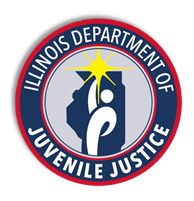 